 The next work that I decided to choose was The Peacock vase. The Peacock Vase was showcased on the Saturated: The Allure and Science of Color exhibition.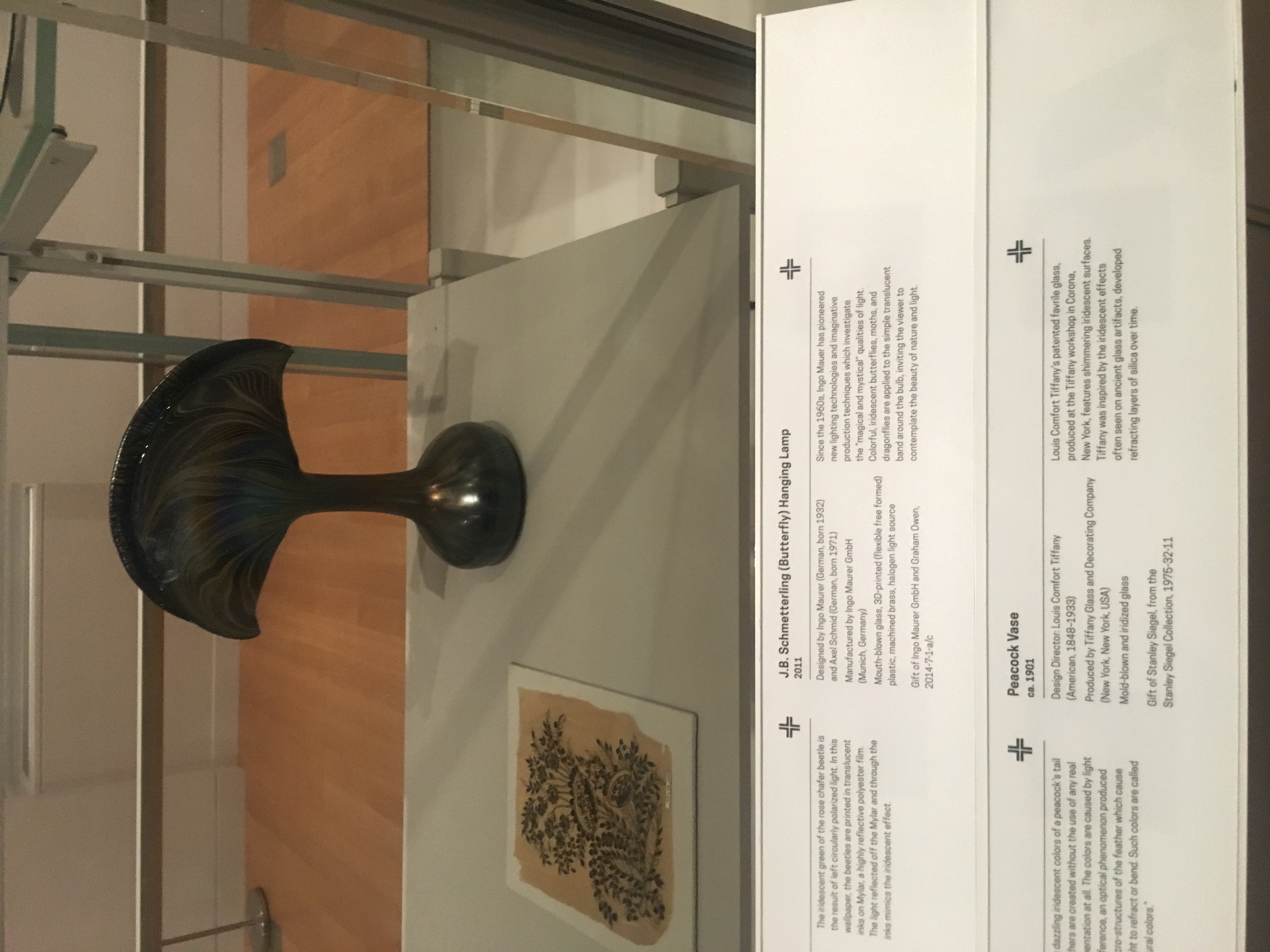 PEACOCK VASE VASE This is a Vase that was produced by Tiffany Glass and Decorating Company and Tiffany and Co. The design director was Louis Comfort Tiffany.Dated ca. 1901 and we acquired it in 1975. Its medium is mold-blown and iridized glass.The next work that I chose was the Color Blanket. The color blanket was showcased on Saturated: The Allure and Science of Color of exhibition. 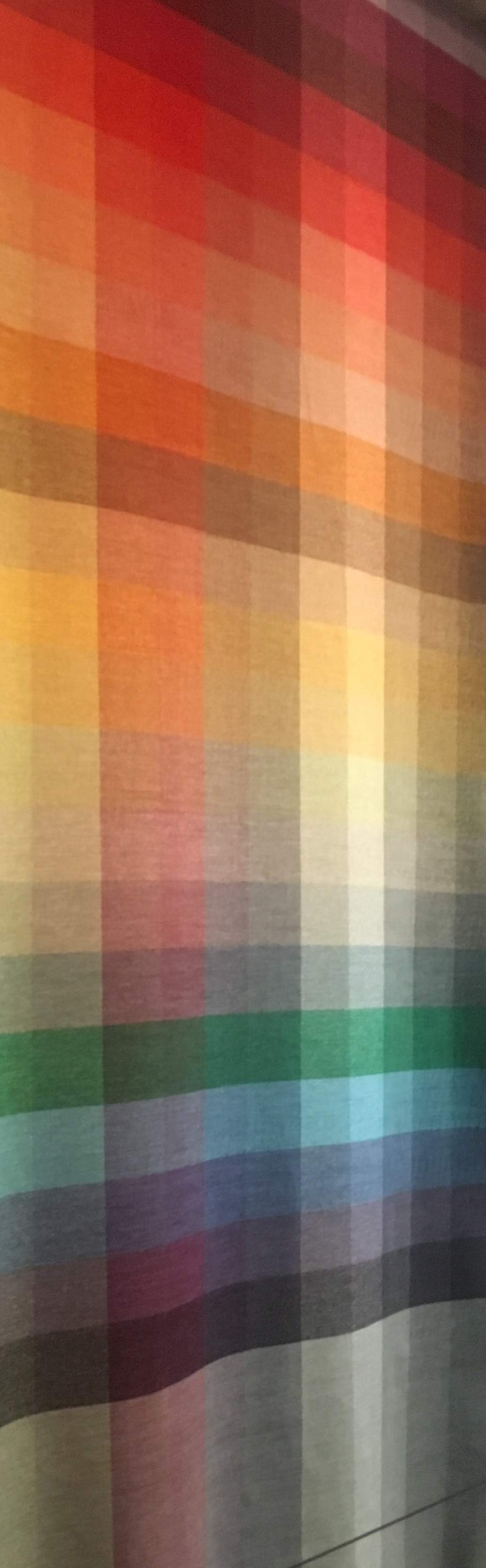 COLOR BLANKET,  This is a Color blanket  Produced by Designtex Group. Dated 2016 and acquired on 2016. Its medium is 50% acrylic, 50% polyester Its technique is plain woven with chenille yarns.Design style is textile because of the woven partThe next work of art goes to one of the Jewelry sections of the museum.THE MANHATTAN PIECE SMOKING JEWELRY, This is a Smoking Jewelry. It was designed by Otto Künzli Dated 1987 and we acquired it in 2016. Its medium is dannemann cigarillos box, brass, rubber, resin (ureol), paper, linen (book). Design style is jewelry.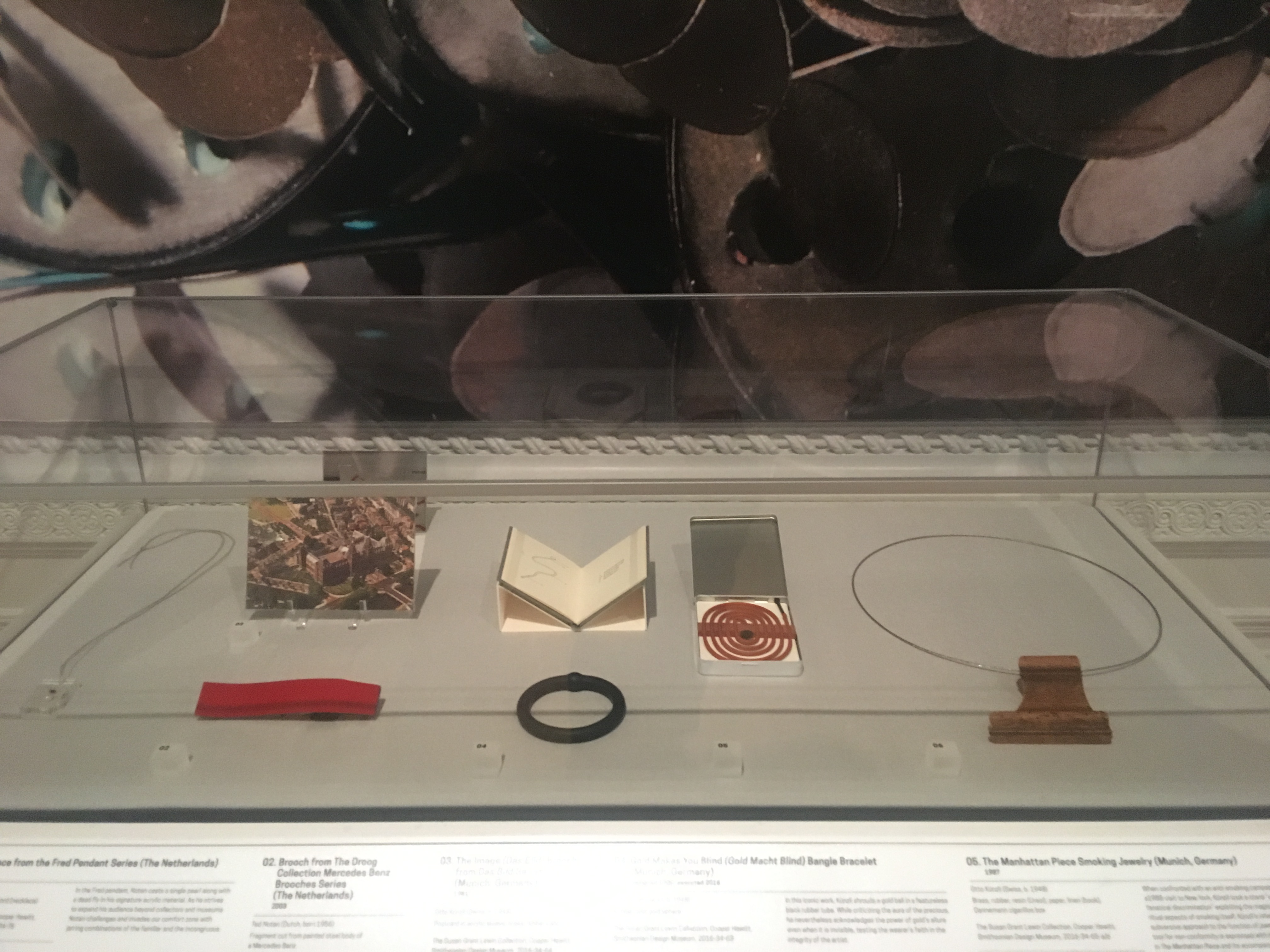 ASSISTIVE DEVICE, IVANIA 2.0, Created in 2014 This is an Assistive device. It was designed by Evan Kuester Its medium is sls 3d-printed nylon 12. Design style is object.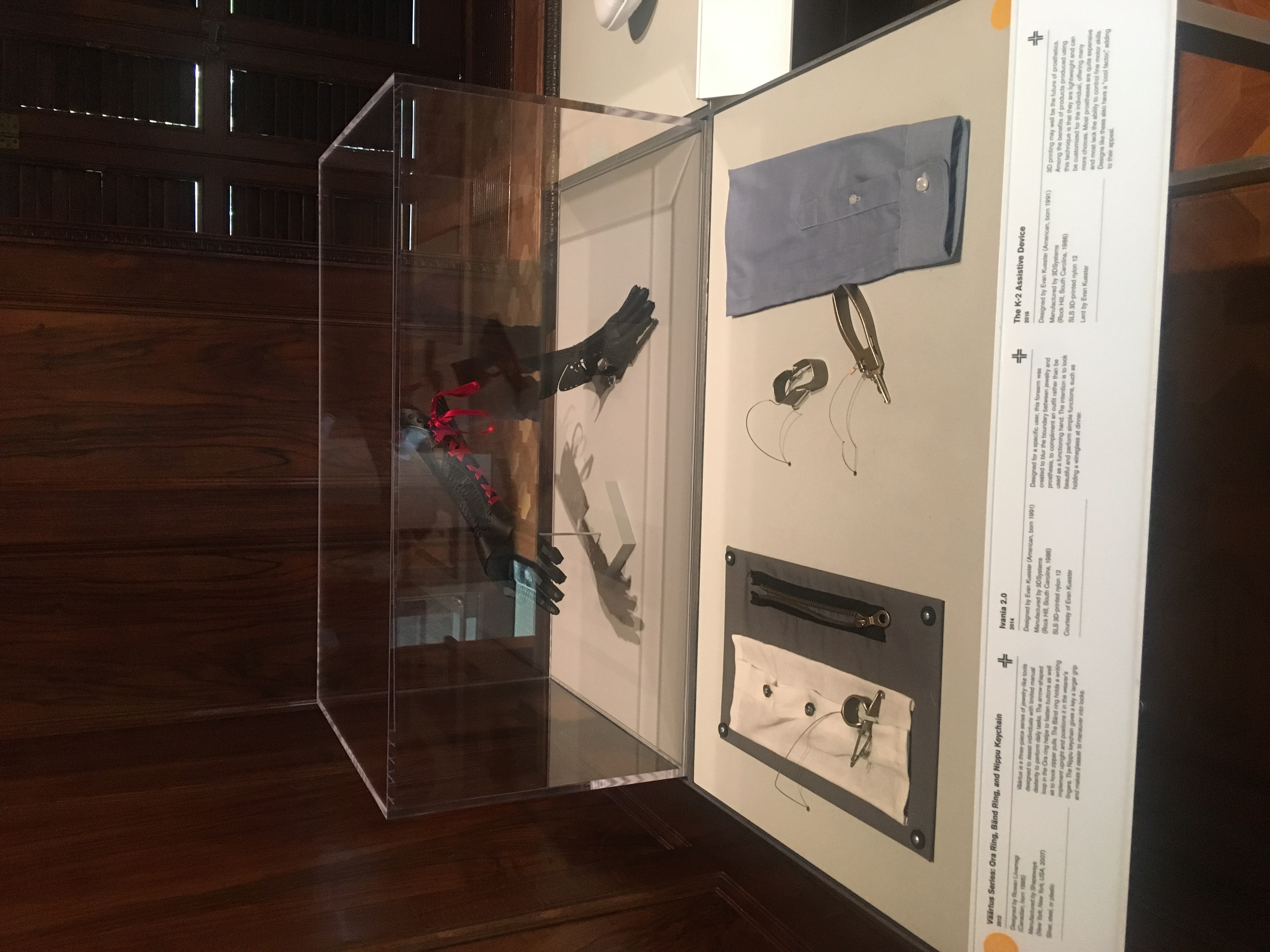 For my last object I decided to go to the prototype section of the museum. I liked how they added this section to their museum because it shows the complexities of prototypes and how they’re worth a lot of money just like works of art. My overall time at the Cooper Hewitt Museum was awesome. I was able to learn about the spectrum of color, history of contemporary design, models and prototypes. I will definitely be going again very soon.